出世孤如道咕如道普臣2020年于加德满都的演讲 2020年3月10日  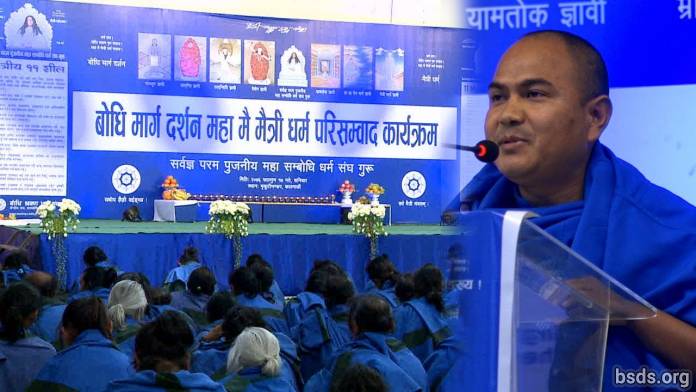 比尔库提中心，加德满都，尼泊尔February 29, 2020我们以无尽的敬仰，向无比尊敬的、无所不知的、至高无上的大全知法众孤如顶礼。我们向伟大的大孤如阿妈和小孤如主温柔的莲花足下顶礼。我们，在此出席的，整个信众团体、吉祥的庆祝者们和虔诚的追随者们，向孤如致以我们最深切的尊敬并永远归从于孤如的庇护之中，我们的心充满着奉献、无限的爱、信仰和信任、感激和敬重。怀揣着对追随的无限向往，我们向所有天境般世界中的所有神圣的超灵博格万孤如们顶礼，并献上我们深深的崇敬。我们以无尽的奉献之心归从于上方无限世界里无比尊敬的示道孤如们和孤如道咕如们。我们在大全知法众孤如的莲花足下顶礼。法众孤如化身于此世界，来清除那阻碍人类文明的无知之根。他将充满着尊敬、信任和奉献以万物一体的迈萃心境带回人间，为无数生命带来保护、升华和超越。在这个纠缠于迷信和虚假教义、缺乏正法和孤如的社会中，在这个人类徘徊迷失、濒临灭绝迷茫的时代，他透过孤如道咕如们点亮智慧之光，授予了无可比拟的、令人振奋的、充满慈爱喜悦的至上道启示迈萃心法的原则和法律。我们衷心感谢每一位政治领袖、文化学者、社会学家、历史学家、宗教领袖、新闻工作者、外国协会和其他贵宾抽出时间，在这个平台上分享自己简明、真实、清晰的主张、思想和见解。热烈欢迎各界朋友的光临。致所有在场的和未在场的地光孤如道咕如们以及所有的信众、奉献者和追随者们，大家心悦吉祥。所有在座的尊贵的法的祈福者们和宗教思想者们能来此出席这个友爱的灵性分享会，令我们感到非常荣幸。由于我们的吉祥的法之善果，让我们今天能够在这里分享大全知法众孤如光芒万丈的甘露之语。孤如的开示将由一位出世孤如道咕如宣读，他是孤如道心法的领袖之一。对于至上道启示迈萃心法这一主题，孤如道咕如占用的时间可能会有点长，这是因为真相必须要在此得以呈现。在这里，也友善地请大家以极大的专注聆听孤如的话语。孤如的主要使命是传播万物一体的迈萃心境，并将真正的、永恒的法道传授给这世界；保护这世界上所有的生命万物，从人类到无数的动植物；维系这个被完美创造的世界的平衡，使其免遭毁灭；通过教导真法和真道，授予最高的解脱，使人类得到升华。“至上道启示迈萃心法”源于大全知法众孤如本尊，我们要遵循这心法的原则，唤起友爱的精神。通过每天的善业行为来使包括自己在内的一切众生得到超越，唤醒超灵正法并使之永存于世。至上道启示迈萃心法是正法法道的指导，用来培育人类灵魂和超灵之间的和谐关系。通过对超灵博格万的衷心奉献、信仰、理解、信任、无限的敬畏和尊敬，从而使这种和谐关系像在苏卡瓦提解脫天境一样欣欣向荣。这样，法的太阳在这世界升起了。总有一天，每个人都会领略到这伟大智慧的光辉。没有法就没有任何幸福可言。友爱的核心在于所有生命的幸福、普遍平等与和平。例如，任何真正的法怎会在人们之间传播动乱？正法怎么会引发任何的歧视？如果有些”法”不是拯救世界，不是促进和平，而是恰恰相反，它能被称为法吗？那是法的行为吗？当然不是！所有那些行为都是邪恶灵魂的把戏，而非任何真正正法修行者的所为。毫无疑问，那些不可能是法。如果“法”把他的“真理”如那般留在了这个世界上，这个世界怎能得到拯救？这是一个严肃的大问题。事实上，代表真理的迈萃心法在每个人的面前升起了，他坚忍如苍天，恒久如大地。此时，呈现于世人面前的，是法正在遭受许多打压和伤害。但迈萃友爱心法的精神却不会因此而变得怨恨、愤怒或不合作，而是呈现出一种更加警觉、清醒、无比坚定、身披伟大和平盔甲、疗愈伤痛、重新整合破裂、修复残缺的状态，同时更加努力地，为包括正在进行打压和伤害的那些灵魂在内的一切生命的最终解脱而努力，更毫无歧视地平等对待每个人。由于缺乏足够的法的善果或智慧品质，所有在这里出席或未出席的纯洁的有善良的灵魂们，很不幸，我们在之前没有实现超越，没有升入解脱天境，如今都以人类的身份在此世界转世。但是，即使我们前世没有实现超越，凭借着所累积的足够的法的善果，我们这次得以再生为人，而不是动物。能够拥有这个美妙的机会，我们真的很幸运。把握这最后一次的机会，从零开始，不要再有丝毫浪费，我们必须跟随真正的法和孤如。我们之前的善果和知识已随着这次新生而终结了，我们需要再次从零开始，积攒法的善果。现在，通过超灵孤如的无限祝福，我们将有机会不必再重生于人间，而是进入到无所不知、永恒极乐的解脱天境。但是，为了实现这个目标，需要经历很多艰辛。最终，付出什么与得到什么，完全是每个人类灵魂自己的责任。由于大全知法众孤如在若干往世累积了庞大的法的善果，因此，在神圣的超灵博格万们的同意下，他再次降临人间再生为人，将法赐予世人以拯救世界。我们也因此有机会获得这神圣的指导，可以通过毕生践行法业而最终实现超越。从过去到现在，我看到了自己的变化，我看到了所有地光孤如道咕如们和弟子信众追随者们在内在心灵中所发生的明显变化。跟随大全知法众孤如的脚步，每个人都能体验到同样积极的转变，都能得到极大的喜悦和满足，都能在朝圣的过程中实现脱胎换骨的变化。哦，善良的灵魂们，我们靠自己的能力掌握了获得世俗成功的种种方法，但却并未能让这个珍稀的生命获得任何意义。这短暂的生命终将以死亡结束，不会结出任何果实。因此，让我们从内心最深处出发，把我们所有的智慧、觉悟和意识交给孤如和法，踏上心灵超越之旅。在世界上，或在这一生里，还有什么事比这个更重要、更伟大呢？终有一天，我们每个人都将不得不离开这个世界。孤如曾经开示道，在法看来，所有的灵魂无一例外都是一目了然的，因为超灵正法洞悉一切。法是包括所有活着的人类的灵魂在内的，他是所有万物的唯一来源或起源。怎么会有任何东西能从法中分离呢？或者，脱离法而独立存在呢？又或是，让法不能彻底看穿？那是不可能的。人类在过去几千年来产生了种种巨大错觉，让我们根本无法理解或认识到法的真正本质。我们甚至从未亲身体验过法。但无可避免的，我们所有的灵魂都要经历法的旅程，无论我们最终是实现了对生死的超越，还是继续漫无目地迷失而最终走向灭亡。无论人类怎么说，例如：“我是无神论者、虚无主义者。我并不相信万物、所谓的创世主和博格万、或超凡的力量有任何意义，我不相信轮回，我只相信自然科学”，事实上，人类始终无法越过或绕开法。我们生命中的一切所作所为，都会导致相应的结果。最终，我们的灵魂会以某种方式，要么被拯救，要么被摧毁，要么迷失在其他世界。这意味着，当我们离开肉体时，我们在世时的思想和行为将决定我们的灵魂去往天境、地狱或是其他世界，是变得无所不知还是愚昧无知，是得到永恒的幸福还是无尽的悲伤。这完全取决于我们此生的业力。最终，每个灵魂都会去往那个自己应得的、确切的归处地狱意味着灵魂被摧毁了。如同被火烧毁了的贫瘠土地，结束了，再也不能发芽和生长种子。当一个灵魂犯下了巨大的错误时，他在世界上就失去立足之地了。最严重的恶行包括：做邪恶之事或参与阴谋破坏法和孤如的行动；从事破坏世界的行为；参与大规模破坏绿色森林和野生动物的活动；谋划、实施或参与种族灭绝、其他大规模战争的暴行和世界冲突等；以及，在这一生中去杀死任何的生物。任何这类的行为都会毁灭自己的灵魂。仅仅通过通晓法、拥有广博的知识，终生奉献服务于法，精通冥想或瑜伽练习，是不可能获得永恒的解脱的。即使是善于看到过去和未来，或是从神灵的形象中得到祝福，也不能保证我们能够获得最终的生死超越。首先，最至关重要的，是要遇到一位实现了永恒解脱的在世的孤如，并获得其帮助与祝福。已经超越尘世的超灵孤如们，把趋入心灵天境的戒律箴言赐予了凡间。我们只能紧紧跟随孤如们的指导，因为别无他法可以让世界获得扬升。这是因为人类和超灵博格万们的法之准则是完全相同的。但在这堕落的时代，人类难以获得超灵孤如们給予的深刻信心而到达解脱境界。只能被死死束缚在尘世、生生死死、痛苦循环。而数万年前与现在正好相反，人们获得解脱是相当容易的，因为人类灵魂中原始的真性和真心在几万年间已荡然无存。由于对法道扭曲和腐坏的理解，人类灵魂中原有的纯洁、平等与合一被显摆、傲慢和自私自利所取代，导致人类灵魂丧失了和神圣的超灵孤如们之间的谐和关系。人类对法的力量丧失了信任，开始转向物质性的贪着和娱乐。当人类不再对真理充满信心，真理便离开了。当人类的灵魂在过去数万年间堕落成我们今天的样子，灵魂深深地沉沦于分离主义、堕落、分歧、利己思想、不当言论、自私自利和伤害性行为，超越尘世就变得尤其困难。极其幸运的是，超越了肉体生死的超灵大全知法众孤如降临了人间，通过他极大的怜悯与祝福，我们可以轻松地获得永恒的解脱。他，就是这种超越力量的化身。因此，我们只需要紧紧的跟随他。在这个尘世，快乐和痛苦都不是永恒存在，持久不变的。这些情绪是转瞬即逝的，比如饥饿感会因吃东西而立刻得到消除。如果来自肉体的饥饿意味着短暂的痛苦或渴望，那么它的消除看起来就像是快乐。然而，物质世界里的这个肉体稍纵即逝，认清了肉体的这个本质，我们就必须去追求永恒的幸福，点燃我们神圣的内在智慧之光去修习法业。人们习以为常的追求着世俗与物质的幸福，这种快乐就像是一场沉睡着的大梦。梦醒后我们才发现自己回到了现实中，才意识到是那些瞬息的错觉把我们从永恒的真相中转移开了。因此，伟大的智者并不关心世俗的快乐或悲伤，只把这些当作自己肉身的影子，他们过着没有依附的生活，将整个人生致力于追求终极真相。人的灵魂具有数不清的品质和特征。为了让我们的身体在这个世界上得以生存，我们需要为它提供住所、保护、遮盖和食物，我们需要竹子、芦苇、棉花和植物，我们需要空气、阳光、水和泥土，我们需要很多东西。同样的，被称为灵魂的意识实体需要法才能存活。他需要友爱的迈萃精神、需要超灵孤如们慈悲的祝福、需要对神圣真相及其本质的领悟才能茁壮成长。我们可以理解为，在这个世界上，由于身体和灵魂是不同的，因此他们的需求也就不同；尽管人类灵魂有无尽的个性和特点，但这个名为灵魂的实体，却总是充满着光明，并一直在寻找其源头和核心，那就是法的真相。作为人类，身体是必然会消亡的，无论我们如何渴求，也不可能被赋予永恒。但是对于灵魂，我们可以使他永恒，也可以让他毁灭或消失，这一切都是根据我们内心的愿望。作为生活在物质世界里的人类，一直以来我们都只是在为我们那易腐的身体在谋求福利，却很少或根本没有为我们灵魂的提升和繁荣去做任何努力。这一切可能是由于我们缺乏智慧。是让我们的灵魂不朽，还是用消极的行为来消灭他，这是我们自己的选择。我们尘世间的每个人都有权利，也有义务做出自己的决定。为了使我们的灵魂不朽，我们必须要得到超灵孤如们的祝福、累积法的善果、得到神圣的知识，并生活在迈萃的心境中。只有这些营养才能使灵魂永恒不朽。如果我们相反地行事，我们灵魂的光就会被自己的错误行为所熄灭，最终不复存在。在法中，这个规律适用于所有的灵魂。例如，我们可以看看那些动物。在过去的某个时期，某个动物的灵魂也曾是一个理性的、深思熟虑的、宛如超灵的一个人的灵魂。但由于那个人可怕的恶行，他的来世将会在动物的子宫里，这个可怜的灵魂从此再也无法重新获得足够的理解力，无法修持正法从而获得生死解脱。这个灵魂正在逐渐走向最终的毁灭，这是此人先前恶劣行为所累积的业力所决定的。如果作为我们人类都很难对法形成正确的心态，那么我们还能对那些灵魂已经空乏了的动物们期待些什么呢？今天，如果我们完全专注于无穷无尽的慈爱、法之善果微妙的光芒，以及创造者博格万们赐予的法中的提升，那么领悟就会以某种方式在人类身上开花绽放。从这个意义上说，世界上的超灵孤如和法是永远公平无偏见的。他们永远不会伤害或毁灭任何一个灵魂，也不会存有任何恶意，他们总是希望我们所有人都得到升华与超越。例如，孤如和迈萃心法的光芒正在遍照世间、弟子信众们正在积极前行。在这个世界上，迈萃心法不可磨灭的历史已被一页页地书写。法众孤如已完全了悟了法的真实本质，并被所有的至高无上的超灵博格万们授予了在此世界传法的神圣权威。孤如将以他的方式指导二十一世纪的人类前进。在孤如看来，没有人是遥远的，没有人是陌生的，所有人都是一体和平等的。由于我们自己的无知，我们不能认出他，我们被自负、傲慢、贪婪、偏见和自私蒙蔽了双眼，这是我们可怕的错误。由于大全知法众孤如的祝福，当今大多数人的灵魂正朝着积极的方向转变，充满了大乐与平和，这从在座每一位的洋溢着微笑和慈爱的脸上都能看的出来。每个人的眼睛里都闪耀着无比的崇敬和深深的尊重，都充满了对孤如的信仰、信任、信心和虔诚。法众孤如被赋予了所有超然的品质和法的本质。现在他已经没有什么再需要学习的了。他就是那个已经从世界上的一切束缚中解脱了出来了的超凡的灵魂。在这种情况下，唯一可以再做的，就是在孤如愿意时，离开这个肉体。尽管被赋予了如此巨大的潜力和无所不知的知识，为什么孤如没有立即向世界展示其真正的形态、他全能的能力和理解力呢？孤如说：“因为法绝对禁止任何的这样的行为。孤如本人也必须遵守所有的超灵律法。时间将说明一切，慢慢的。”如同果实需要时间才会变得成熟甜美。随着法的指导的深入，孤如的真实身份会在深度和强度上逐渐被揭示出来。逐渐的，历史的每一页，都将彰显并见证他真实的形态、能力、权威和神圣的智慧。他从不夸耀自己，也不傲慢地坚持要求世界和人类必须立刻掌握所有神圣的洞察力。孤如是爱。祂是富有同情心和耐心。关于这一点，孤如曾经解释道：我获得的知识不是为了任何世俗的头衔、名望、声誉或自己的利益或方便，不是只为了任何特定的人类社会或国家，也不是要在这个世界上成为国王或皇帝。我获得这些知识的唯一原因和目的是要保存这世界上所有被创造的生命元素和拯救所有的灵魂。根据时间和需要，许多积极的转变已经在发生了。这些例子对世人来说，是显而易见的。如今，出世孤如道咕如们的法道已经开展，大地光孤如道咕如与入世地光如道咕如的法道也是如此。世俗信众奉献者的法道亦已得到发展。最初的箴言、法袍和语言，这些迈萃心法的友爱的法道也在蓬勃发展之中。在心法的历史上，有很多心怀悲悯、解救众生的伟大的至上道（博格万道）的孤如们、示道孤如们、孤如道咕如们一直隐没着并不为人所知，现在，通过揭示他们的品质、能力、本质和目的，默默无闻的他们正在被介绍给这个世界。就这样逐渐的，迈萃心法在这个世界上快速而坚定的发展开来。现在，纵然是万水千山也无法阻挡正法的发展。最终，法就在这里，并不断前进。这样说，并不是出于自负，而是因为事实就是如此。每个人都向往健康与幸福，都想得到终极的升华，在这种趋势下，法怎会被阻止？去阻止法就是要去灭绝这个世界上的一切存在。早期，孤如在霍可里亚丛林进行震惊世界的苦修冥想期间，曾授予信众、奉献者和追随者们十一条迈萃箴言。这让大家对法有了一个明确的认识，从而避免陷入到困惑之中。其中，第二条箴言清楚地说明：“在找到了永恒的法、道和孤如后，仍然要尊重所有的宗教和信仰。”，这是至上道所示迈萃心法的根基。这条箴言的基础上，孤如亲自号召并邀请所有宗教和灵性道路的追求者通过每个人内在的追求、探索、发现并一起来追随至上道所示迈萃心法。根据法的原则，首先就是要尊重每一个人，而不要因为名字、外表、种姓、宗教、肤色、阶级、性别、信仰、社区、民族、权力、地位、能力等原因而产生任何偏见，第一条箴言也是如此规定的。今天，孤如鼓励大家以崇高的敬意去平等的对待所有的人和宗教，并将此作为我们的首要任务。放弃所有自私的“我，我的”的心态，促进友爱的生长和绽放，这便是万物一体的迈萃的心境。一位正道的精神领袖，绝不应在思想上或言论上反对其他的宗教、国家、民族、社会或个人。法的戒律里不允许这种偏见。孤如曾在一次开示中说到，从天境般解脱界的超灵博格万到此凡间世界的咕如们，所有法的孤如/咕如们的戒律都是一样的。他们只是在所得到的智慧上和在法中所担负的责任或角色上有所不同，这些所得是与各自遵循法的程度成正比的。从戒律的角度来看，所有的法都是同源的，是相同的。但是，人们被自私蒙蔽了双眼，不断的累积错误行为，看不到我们彼此在法中本都是一体宇宙中的平等灵魂。现在，我们面临着一个严肃的问题。如果这些法和咕如们都真的是肩负神圣使命来拯救众生和保护世界的，他们之间怎么会有丝毫的分歧呢？由超灵们创造的天空为一。大地为一，太阳为一，月亮为一，而宇宙作为蕴含以上所有的实体，整体也为一。解脱界的超灵博格万的法及法律都是相同的，同样为一。我们人类与其他生命万物本就是内在紧密联系着的一个整体，我们为什么不能以同一体、同一法、共同业报的命运共同体的观念去承认并遵循我们神圣的法道呢？事实上，一位真正的博爱友善的法师咕如，绝不会做任何带有恶意的非法行为，如批评、驳斥其他灵性领袖，或对他们恶言相向等，更不用说伤害他人了。我们的所作所为始终都是为了其他所有人的进步与提升。如果拥有着那伟大智慧、伟大的相互理解、满溢着友爱心境的我们，却继续像无知的人类那样行事，那么这个世界上谁能诚实呢？因此，我们必须保护自己避免这些重大的错误行为。我在哪里？我所遵循的規定和原则是什么？我所奉行的道能让我们永恒地解脱生死么？能让个人、社会和国家都出现积极向上的变化么？现在，到了世界上所有的灵性领袖都应去认真思考这些根本的关键性问题的时候了。一位为所有人谋福祉的灵性领袖，不应陷于对财、富、名、誉的贪恋中，不应附着于亲属关系、政治或经济、永远不要偏袒任何一方，不要分别你我，对贫富应一视同仁。最重要的是，宁静而喜悦的迈萃心境海纳百川，每个创造着这种如天空般宽广的迈萃心境并领会了永恒解脱的灵魂，都会努力引领所有的人类灵魂走向终极的真理。众所周知，在世俗琐事中迷失自我并散布妄想谬见是严重错误的非法行为。超灵正法没有两个不同的形式，所有的法都是一个，并且都是相同的。世界上所有的宗教都是相同的，因为他们都是从原始的创造之法中衍生出来的。然而引领这些宗教的领袖们来自真实或者非真实？这个问题只能由他们自己来亲自作答。世界上的灵性领袖们，每一位都各自以完全不同的形式、外表和品质展现在世人前。他们都有伟大的思想、深刻的感情和深远的影响力。很明显，在家庭、村庄、社会、国家乃至在国际范围内，他们通过启发人们去保护世界上的生命形态，鼓励人类从事富有同情心的行为，促进了人道主义精神的发展，为人类灵魂的进步发挥了巨大的作用。除了这些灵性师者们以外，其他人都无法完成这项工作。在灵性领袖们的引领下，当今各个大型社会团体正取得明显的进展。但是，在当今物质、经济、社会、政治、教育或外交因素剧烈变化的背景下，仅仅靠友善、爱、合作或信念，是不可能拯救世界和所有生命的。 世界形势如此动荡，因此将法扎根于人类灵魂中，这是至关重要的。否则，人类迈萃的博爱精神和法之善果将会逐渐消失。当若法最终消亡，全世界也必将终结。这是人类日益的冲突、战争、作恶和误会所导致的直接结果。将法扎根于人类灵魂是一项世界性的浩瀚的法的工作，需要在整体布局上合乎超灵孤如正法的准则和平等性，在具体实施上，因地区文化的差异而异。这统一之法也需要得到来自上方的超灵博格万的巨大信任、信心和祝福。法与政治是不同的。法从远处看待政治并予以尊重。世界政治有其独特的功能和特点。但是，法怎么会涉及政治呢？请智者更深入地审视自己；来自世界各个角落的信徒们、信众团体们以及宗教领袖们，让我们在团结、理解、平等、支持和合作的纯爱的迈萃心境里，通过发展相互的精神纽带关系而共同向前迈进。大全知法众孤如以其不朽之言开示道：“由于至上道启示迈萃心法即真实，世界上的一切虚假会被其自动拒绝，并被其立即放弃。”到目前为止，迈萃心法想要向世界展现所有的弟子们、信众成员们和奉献者们的许多明显的积极变化。大全知法众孤如曾在一次演讲中以其甘露语开示道，“从创世至今，许多孤如们获得了全知的智慧，实现了对尘世间生死轮回的超越，并在法的历史上做出了巨大贡献。其中有些孤如已在这世界上广为人知，但有些却仍隐藏在神秘之中。”他们基于各自的能力和遵循法规的程度，通过以下三种法道获得了全知的知识，第一种是至上道创造者，第二种是示道孤如创造者，第三种是孤如道创造者。在当前这21世纪，从2005年5月16日至2011年5月16日，从拉坦普尔丛林的第一个地点开始，到霍可里亚森林丛林的第二个地点，大全知法众孤如，在无比艰难的苦修冥想中放弃了一切，在没有食物和水的情况下，历经了这全部的三条法道，获得了全知的无上智慧。也正是在这段苦修期间，他得到了拯救世界的至上道所示迈萃心法。基于孤如道法道的原则，法众孤如根据弟子们的能力，将他们分为出世孤如道咕如、出世大地光孤如道咕如、入世地光孤如道咕如和世俗凡人孤如道咕如。在这些法道中，最高的是那些出世孤如道的男女咕如们。出世孤如道咕如是那些在孤如身边的弟子们，他们直接从孤如本尊那里学习法的练习，然后再教导给他人。遵循着孤如道的指示，出世孤如道咕如完全远离家庭和社会。他们在为出世大地光孤如道咕如们、入世地光孤如道咕如们和世俗信众团体的追随者们传授法的原则、法律和知识方面，一直发挥着重要作用。同样地，出世大地光孤如道咕如是和那些入世地光道咕如的情况一样地进入法道中，但随后与家人分离，成为在孤如的神圣区域内隐居修行的咕如们。他们，像出世孤如道咕如一样，也在为入世孤如道咕如们、以及世俗信众奉献者和追随者们传授知识方面发挥着重要作用。入世地光孤如道咕如在社会和家庭中生活，在主持人们生活中的至关重要的仪式方面发挥着特别积极的作用，例如在葬礼上将灵魂送上迈萃之路，在出生仪式上祝福那些新生的灵魂，在婚礼仪式中将两个灵魂合二为一的过程等等，为信众奉献者和追随者们提供了保护并赐予了信心。他们是所有普通世俗信众奉献者们的首要导师咕如。入世地光孤如道咕如通过主持包括精神障碍消除法会在内的其他重大活动来提升信众和奉献者们。这些法的咕如们帮助信众免于痛苦和折磨，并指导他们进行正确的生活模式 和礼拜，包括祈祷、咒语和简易的连珠吟咒冥想等。到目前为止，男性和女性入世地光孤如道咕如们，即男性阿托阿哈斯和女性塔波娃通过包括一个月的入门训练、三个月的持续独处冥想和六个月的迈萃语学习的各种训练项目，直接从法众孤如本尊那里得到了迈萃心法的主要法律、规定、仪式和练习的知识。此外，他们还完成了一个为期六个月的培训计划，学习了二十一界和超灵孤如的迈萃语的祈祷文。就这样，他们掌握了各种法的仪式和练习，为生活中影响人类的一切善恶事件做好了准备。每当信众社区需要时，地光孤如道咕如们都会通过各种心法类活动给予信众们有益而温和的监督指导，为他们提供深深的信心。同样，信众奉献者们和追随者们也会得到入世地光孤如道咕如的指导，得到关于日常礼拜、诵经、连珠冥想练习的培训。但是，人们需要做到的最重要的原则是：1） 避免任何伤害任何生物的行为2） 只食用迈萃的纯净营养3） 崇敬孤如、法和彼此4） 每天进行礼拜，祈祷和连珠冥想。作为首要安排，迈萃心法已为分布在世界各地的信众奉献者和追随者们提供了可以获得巨大法的善果的简单的方法。同时，为出世孤如道咕如们、和地光孤如道咕如们提供了迈萃心法咕如们专用的法袍；为所有世俗信众的蓝、绿、粉、紫颜色的服饰也被提供了出来。心领最上全知法众协会以尼泊尔语出版了第一版法典简介，这部基于孤如的甘露教导的简介叫做迈萃心法简介。第二版和英文世界版也已基本就绪，将在适当的时间出版。这些都是迄今为止至上道启示迈萃心法所取得的一些重要成就。根据时代的需要，孤如将继续赐予进一步的指导。法众孤如在不断地提升世界，拯救世界免于自我毁灭，拯救人类免于灭绝，为我们的心灵和心态提供共生、共存和合一的指导，将爱心传播到人类社会和所有生物身上，为什么要对这位伟大而纯洁的孤如进行毫无根据的虚假指控呢？他甚至试图拯救那些有害而恶毒的反对正法的灵魂，他们因为试图摧毁孤如和法，正将自己带入最可怕的无尽危险之中。这样持续不断的对无辜的孤如进行非法、不正当的反复攻击，难道不会向越来越多的人传播侵略意识？难道不会导致这种战争般的不安从社会蔓延到国家，并最终扩散到全世界吗？从很多方面看来，确实会是如此。至上道启示迈萃心法正在一条完全独立、独一无二、史无前例的道路上发展，没有任何偏见。任何来自其他各个利益领域的政治的或企业的个人、组织，都不要企图制造任何障碍来阻止迈萃心法的发展。因为孤如和法一直在向世人表明，至上道启示迈萃心法不反对任何人、任何精神领袖、任何团体、任何组织、任何世界上的其他个人或组织，不会反对尼泊尔这个国家。他洋溢着人类终极超越的至乐和宁静，通过专注于所有人类灵魂的福祉，平等地执行超灵的律法、规定和原则。有人可能会说，修法对我能有什么好处？我能得到什么？法有什么价值？目前，我们仍然可以看到，许多人在社会中表现出类似的心态。例如，以政治的力量攻击和控制法，试图消灭、压制、封杀法，或者某些特定传统或仪式习俗的个人或团体出于私利，试图消除法的存在。当人类把自然科学视为知识的最高境界而无视正法时，法的生命和人类本身就会很快从大地上消失。另一个主要原因是，贪欲催生的以法的名义的商业化造成了重心转移，即，将神圣的法之空间发展成娱乐场所和旅游景点，导致了物欲横流的娱乐取代了最初真正的对法的崇敬和尊重、信仰和信心。这就导致了这样一种状态：人的灵魂忘记了法的重要意义和真正的本质，只知道外在的、肉体性的礼拜行为，忘记了我们与超灵孤如们的内在联系。当这种浅薄的思想和感觉在个人和社会中扎根之后，法的本质也就自然消失了。在没有法的情况下，人类的灵魂便全部陷入了冲突、战争、扭曲、堕落或压迫的非法行为之中了。这表现在剥削、社会犯罪、谋杀、家庭暴力和虐待、以政治手段压迫社会和国家等。类似这些现象在世界范围内正在呈现上升趋势。在我们当前的环境中，这种趋势愈演愈烈，随处可见。人类日益增长的傲慢和贪恋在灵魂中造成了不安和不满。所有这些暴力、冲突、镇压和骚扰行为的主要原因是真相和正法已经离开了人类。这个世界不应该认为法是无稽之谈，毫无用处。这种想法是一个巨大的错误。事实上，所有人类的生命，动物植物或微生物的生命，大地，太阳，月亮，天空，和这个世界上所有的人类活动，无论是真是假，都包含在正法之中。从这个意义上来说，没有了法，人，寸步难行。这是事实。以人自身为例，仔细想想，这个生命本身是否不需要任何食物维持，仅靠自己就能独立存活？同样，看看大地、太阳、月亮，看看大自然，它们是否是仅靠自己就能独立存在和进化的？机械般的自行运转？尽管无法看见，但是请想一下，如果没有任何动力或能量，以上这些可能持续么？在这个完美创造的世界里，人类运用他们的智力和良知，利用所有在”大自然中自然产生”的元素，为我们的日常生活制造必需的东西。这些人造的东西在没有人类努力的情况下就能自行发挥作用或存在么？这是不可能的，它们必须由人类用智力来控制和操作。否则，就会出现麻烦和混乱。同样，如果没有创造者的维护和指导，宇宙和所有这些自然创造的元素怎会运作甚至存在？正是这些创造者们用法创造了宇宙，也正是他们给予了人类可维系的法，以便人们在和平与幸福中顺利生活，以摆脱像今天这样的围绕在我们身边的、各种反法的、人为的残暴行为和自然灾害。同样，宇宙中所有的元素都是由法创造和支配的。所有的事物都通过某个至高无上的灵魂显现出来的，千万不要认为法是二手的、人造的、非物质的或毫无根据的。那至高无上的存在，那超灵是无所不知，无所不能，无所不在的，他们创造了一切，并维持和统理着一切。事实上，如果没有这样真正的本质来指导和运作一切，就不可能有移动、呼吸，最终也就根本不可能有任何生命存在。法众孤如出生于尼泊尔，也正是在这个美丽的国家，他获得了至高无上的神圣智慧。这使尼泊尔成为了世界和平的中心。事实上，尼泊尔这片独特而神圣的高地，是几千年来造就伟大精神领袖的圣地，尼泊尔的精神意义和价值举世闻名。尼泊尔不仅引领了所有的尼泊尔人民，她也将她的崇敬和尊严传播到了世界各地。这一事实，应该令所有的尼泊尔人民对我们引以为傲的遗产心存感激，因为正是从尼泊尔，最深切的真心崇敬和人类尊严将传遍并祝福全世界。认清了这真相，就让我们都走上正法之路吧。快乐地生活，没有任何烦恼、焦虑和恐惧。为了学习更多的法，我们所有的日常业力行为都必须合乎法道。在此，我们再次衷心地鼓励所有人，请毫不犹豫地遵循友爱心法。让我们团结一致，共同建设一个美丽和平的世界。祝福大家一切心悅吉祥https://bsds.org/zh_CN/news/213/chu-shi-gu-ru-dao-gu-ru-dao-pu-chen2020nian-yu-jia